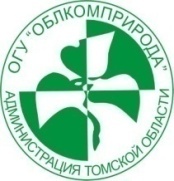 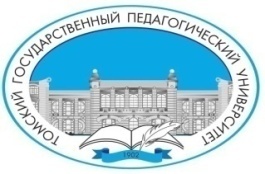 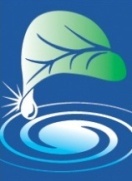 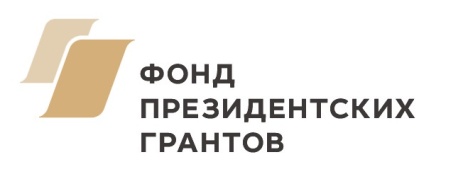 ТРОО «Центр экологической политики и информации»Томский государственный педагогический университетКафедра рекламы и связей с общественностьюОГБУ «Облкомприрода»ИНФОРМАЦИОННОЕ ПИСЬМОТомская региональная общественная организация «Центр экологической политики и информации» совместно с ОГБУ «Областной комитет охраны окружающей среды и природопользования», Кафедрой рекламы и связей с общественностью Томского государственного педагогического университета реализуют с 4 сентября по 23 декабря 2017 года областной социально-экологический проект «АРТ-ХАОС. Мусорный ветер» (проект проводится при финансовой поддержке Фонда Президентских грантов (на основании распоряжения Президента Российской Федерации от 3 апреля 2017 г. № 93-рп).Основная цель проекта - сформировать чувство экологической ответственности у томичей и жителей области через осознанное принятие идеи разумного ограничения в потреблении вещей и даже полного отказа от тех, которые наносят непоправимый вред природе, а также цивилизованного обращения с отходами.В рамках  проекта «АРТ-ХАОС. Мусорный ветер» будут организованы установочные семинары для потенциальных участников. К участию в работе семинаров приглашаются воспитатели и педагоги образовательных организаций всех типов,  сотрудники учреждений культуры, школьники и студенты.В рамках работы семинаров запланировано: представление  презентаций об особенностях содержания и оформления конкурсных работ, критериях их оценки, проведение мастер-классов по созданию анимационного фильма (Приложение 1).Место и время проведения:22.09.2017 в 12.00 ч. - с. Бакчар, ул. Ленина, 44,  МБОУ «Бакчарская СОШ». 29.09.2017 в 14.00 ч. - с. Молчаново, ул. Димитрова, 78, МАОУ «Молчановская СОШ №1»03.10.2017 в 12.00 ч. - г. Асино, ул. Гончарова, 46, ОГБПОУ «АТпромИС»05.10.2017 в 14.00 ч. - г.Томск, ул. Герцена, 66, конференц-зал библиотеки ТГПУ. Количество участников семинара ограничено, ждем Ваши заявки (Приложение 2)!  Координаторы по работе с участниками и заявками:с. Бакчар - Рытова Елена Сергеевна, 8-923-410-84-20, rutovelen@mail.ru;с. Молчаново - Перковская Ольга Владимировна, 8-913-103-76-32, percovskaya9@mail.ru;г. Асино - Егорова Ирина Викторовна, 8-952-681-60-81, ira.egrova@mail.ru;г. Томск - Камарова Назира Адиловна, 8-923-430-60-00, knazirad@mail.ru.Приложение 1ОБЛАСТНОЙ СОЦИАЛЬНО-ЭКОЛОГИЧЕСКИЙ ПРОЕКТ «АРТ-ХАОС. МУСОРНЫЙ ВЕТЕР»Программа семинараПриложение 2ЗАЯВКА (для участников)на участие в установочном семинаре в рамках областного социально-экологического проекта «АРТ-ХАОС. Мусорный ветер»Для воспитателей, педагогов, сотрудников учреждений культурыДля воспитателей, педагогов, сотрудников учреждений культурыДля воспитателей, педагогов, сотрудников учреждений культурыДля школьников, студентов (не более 20 участников)Для школьников, студентов (не более 20 участников)времятемыответственныйтемыответственный20 мин.О проекте «АРТ-ХАОС. Мусорный ветер»Камарова Назира Адиловна,кафедра рекламы и связей с общественностью ФЭУ ТГПУМастер-класс по созданию анимационного фильма на экологическую тему (Часть 1.)Шугуров Артур Раильевич, киностудия «На облачке»15 мин.Рекомендации по составлению и оформлению методических материалов экологической проблематики для участия в конкурсе.Михайлова Марина Геннадьевна,ОГБУ «Облкомприрода»Мастер-класс по созданию анимационного фильма на экологическую тему (Часть 1.)Шугуров Артур Раильевич, киностудия «На облачке»15 мин.Особенности выполнения социальных проектов экологической проблематикиСкокшина Юлия Станиславовна,ОГБУ «Облкомприрода»Мастер-класс по созданию анимационного фильма на экологическую тему (Часть 1.)Шугуров Артур Раильевич, киностудия «На облачке»30 мин.Кофе-паузаКофе-паузаКофе-паузаКофе-пауза30 мин.Особенности выполнения научно-исследовательских работ экологической проблематики.Камарова Назира Адиловна,кафедра рекламы и связей с общественностью ФЭУ ТГПУМастер-класс по созданию анимационного фильма на экологическую тему (Часть 2.) Шугуров Артур Раильевич, киностудия «На облачке»ФИО участникаНаименование  учрежденияВозраст(для воспитанников и обучающихся)Номер мобильного телефонаЕ-mailАдрес страницы ВКонтакте